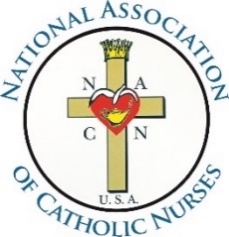 “Unity in Charity”where NURSING, MINISTRY and CATHOLIC MISSION meetName: ____________________________		 Today’s Date:					Email Address (please print CLEARLY): ______________________					Address: _______________________________________________________________			City, State, and Zip:											Phone: (H) _________________________	(C) _________________________________		Diocese and State: ______________________________						
Parish: _______________________________								How did you learn about the National Association of Catholic Nurses-USA? _ Diocesan/Parish announcement	_ Friend/Relative	_ Media Publication_ Internet	_ NACN-USA website	_ Other (Please explain) _____________________________________________________________________________________Have you ever been, or are you currently, a leader in NACN-USA or a Local Council? Please describe here:																																																				
Please describe yourself: Nursing education, interests,, experience and education in the role with NACN-USA in which you would like to serve.  (Please attach a CV or resume which includes parish involvement) ______________ _______________________________________________________________________________________________________	________________________________________________________________________________________________________________________________________________________________________________________________________________________________________________________________________________________________________________________________________________________________________________									_________	In light of serving on the NACN-USA Board of Directors/Committee, how do you see yourself embracing and advancing the Mission of NACN-USA? _____________________________________________________________ ____________________________________________________________________________________________________________________________________________________________________________________________________________________________________________________________________________________________________________________________________________________________________________________										Please list the information for your references:Pastoral Reference:											Character Reference: 	______________________________________________________		